     UNIVERSIDADE DE SÃO PAULO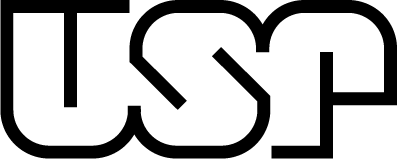 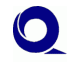 INSTITUTO DE QUÍMICA DE SÃO CARLOSDepartamento de Química e Física MolecularAnálise Instrumental IProf. Dr. NOME DO DOCENTERelatório da prática – NOME DA PRÁTICANome: NONONONONONONON         XXXXXXXNONONONONONONO	    XXXXXXXSão Carlos, DIA de MÊS de 2022O relatório sucinto é baseado nas questões. - O que foi feito na prática? Breve introdução, seguida da parte experimental- Quais foram os resultados? Apresentação dos resultados ao final deste, pode-se incluir as questões complementares.
Quais os principais aprendizados com esta aula prática? Esta parte se refere a conclusão.1 – Introdução2 - Parte experimental3 - Resultados e questões complementares4 - Conclusão